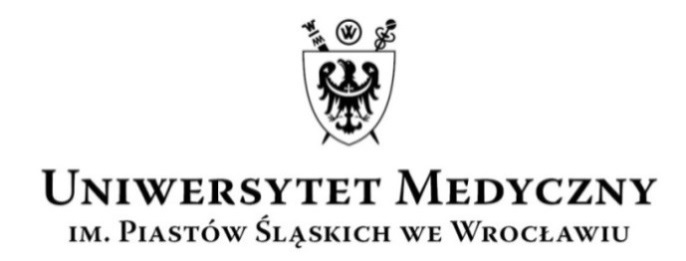 UCZELNIANA  KOMISJA  WYBORCZAkadencja 2016–2020Wasz znak:                           Data:                                                  Nasz znak:                            Data:                                                                                                  AO-0050-17/16                 21 stycznia 2016 r.KOMUNIKAT NR 16UCZELNIANEJ KOMISJI WYBORCZEJKADENCJA 2016-2020Uczelniana Komisja Wyborcza informuje, że od dnia 27 stycznia do 5 lutego 2016 r. w godzinach od 900 do 1500 w Biurze UKW będą przyjmowane zgłoszenia kandydatów do senatu 
w następujących grupach:samodzielni nauczyciele akademiccy zatrudnieni na poszczególnych wydziałach,pomocniczy nauczyciele akademiccy zatrudnieni na poszczególnych wydziałach oraz w jednostkach ogólnouczelnianych,pracownicy niebędący nauczycielami akademickimi zatrudnieni na stanowiskach naukowo-technicznych, inżynieryjno-technicznych oraz bibliotecznychpracownicy niebędący nauczycielami akademickimi zatrudnieni w administracji wydziałowej 
i centralnej oraz w obsłudze.Prawo zgłaszania kandydatów do senatu w ww. grupach mają:nauczyciele akademiccy zatrudnieni w Uczelni jako podstawowym miejscu pracy,pracownicy niebędący nauczycielami akademickimi.Kandydatem do senatu w ww. grupach może być:nauczyciel akademicki zatrudniony w Uczelni jako podstawowym miejscu pracy, który w roku wyborczym nie ukończył 67. r. ż., a w przypadku osób posiadających tytuł profesora – 70 r. ż.,pracownik niebędący nauczycielem akademickim, zatrudniony w pełnym wymiarze czasu pracy.Ta sama osoba nie może być członkiem senatu dłużej niż dwie następujące po sobie kadencje. Nie dotyczy to osób wchodzących w skład senatu w związku z pełnieniem funkcji rektora, prorektora lub dziekana.Członkostwa w senacie nie można łączyć z funkcją organu jednoosobowego innej uczelni, ze statusem założyciela innej uczelni niepublicznej będącego osobą fizyczną albo ze statusem członka organu osoby prawnej będącej założycielem innej uczelni niepublicznej.Za datę zgłoszenia uważa się dzień złożenia wniosku w Biurze UKW. Wzór zgłoszenia stanowi załącznik do niniejszego komunikatu. Druk zgłoszenia można pobrać ze strony internetowej Uczelni „WYBORY 2016–2020/Komunikaty UKW/Komunikat nr 5” lub 
w Biurze UKW.Zgłoszenia kandydatów należy składać w Biurze UKW przy ul. Marcinkowskiego 2-6 (budynek CNIM), I piętro, pokój nr 1A 101.1.Wybory przedstawicieli studentów oraz doktorantów przeprowadzają właściwe samorządy.Listy kandydatów do senatu ędą zamieszczone 9 lutego 2016 r. na stronie internetowej Uczelni „WYBORY 2016–2020/Komunikaty UKW”. Zamknięcie listy, bez możliwości zgłaszania uwag, nastąpi w dniu 5 lutego 2016 r. o godz. 1500. Uczelniana Komisja Wyborcza zwraca się z prośbą do kierowników jednostek organizacyjnych o przekazanie powyższej informacji wszystkim pracownikom kierowanej jednostki.PrzewodniczącyUczelnianej Komisji Wyborczej(2016–2020)prof. dr hab. Stanisław Ryng______________________________________________________________________________________________UCZELNIANA KOMISJA WYBORCZA KADENCJA 2016-2020ul. Marcinkowskiego 2-6, 50-368 Wrocławtel.: +48 71/784-15-54       faks: + 48 71/784-11-24       e-mail: maria.kisielnicka@umed.wroc.plZGŁOSZENIE KANDYDATA DO SENATUZgłaszam 	(nazwisko i imię, tytuł zawodowy/stopień naukowy/tytuł naukowy)Zatrudnionego(ną) na stanowisku 	w 	(nazwa jednostki organizacyjnej)do senatu Uniwersytetu Medycznego we Wrocławiu .............................. adres e-mail: ………………………………			                  data		czytelny podpis zgłaszającego   WYRAŻAM  ZGODĘ  NA  KANDYDOWANIE do senatu Uniwersytetu Medycznego we Wrocławiu 	                                                                                (czytelny podpis kandydata)Oświadczam, że:Nie pełnię funkcji organu jednoosobowego w innej uczelni ani nie posiadam statusu założyciela uczelni niepublicznej, a także statusu członka organu osoby prawnej będącej założycielem uczelni niepublicznej.Nie zachodzi okoliczność wyłączająca moją kandydaturę, wynikająca z odrębnych przepisów powszechnie obowiązujących.	                                                                                                                                     (czytelny podpis kandydata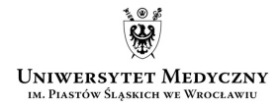 Wybory kolegialnych organów Uniwersytetu Medycznego we Wrocławiu na lata 2016–2020